JC-ZH20样品前处理一体机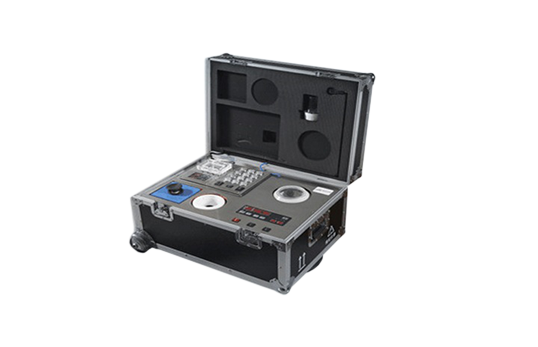 一、产品介绍
样品前处理一体机JC-ZH20将前处理过程中均质、震荡、温浴、离心、浓缩等步骤所需设备进行高度集成，仅需一台设备即可完成所有样本前处理过程。
二、产品参数
1、离心功能：
1)转速范围：启动-6000rpm；
2)最大容量：50ml×4；可加配套离心管7ml×4；
3）定时范围：0-99分钟
2、震荡功能：混匀速度：2800转/分；工作方式：连续
3、浓缩功能：
1）加热孔12个，最多可以同时吹干12个样品；
2）仪器内置空气泵，无需外接气瓶即可将样本吹干；
3）加热范围：室温-100度；
4）吹气量40L/min；
★5）一键式自动升降；
4、温浴功能：最多可放置50ml离心管×12；加热温度：室温-100度；
5、均质功能：
1）转速：18000－22000转/分钟；
2）连续工作时间≤30秒；
★6. 前处理过程中的均质、震荡、温浴、离心、浓缩等设备所需设备进行高度集和，仅需一台设备就可以完成所有前处理过程。

聚创环保为您提供全面的技术支持和完善的售后服务！详情咨询：0532-67705302